Regulamin konkursu „Nocne ujęcia papierni”§  1. Postanowienia ogólne1. Organizatorem konkursu „Nocne ujęcia papierni” jest Muzeum Papiernictwa w Dusznikach-Zdroju, ul. Kłodzka 42 , 57-340 Duszniki-Zdrój, NIP: 883-000-56-57 2. Fundatorem nagród jest Organizator. 3. Konkurs nie jest stworzony, administrowany ani sponsorowany przez Facebook ani Instagram.4. Konkurs jest głównym punktem programu „Wirtualnej Nocy w Muzeum Papiernictwa” (16 maja 2020 r.) 5. Konkurs jest prowadzony na stronie https://www.facebook.com/muzeumpapiernictwa/ i https://www.instagram.com/muzeumpapiernictwa/6. Cele konkursu: 1. Rozwijanie zainteresowań obiektem dusznickiego młyna papierniczego 2. Propagowanie fotografii jako aktywnej i kreatywnej formy spędzania wolnego czasu, 3. Prezentacja fotografii jako formy wyrazu artystycznego i wrażliwości estetycznej, 4. Promocja Wirtualnej Nocy Muzeów. §  2. Warunki uczestnictwa1. W konkursie mogą brać udział zarówno osoby pełnoletnie, jak i niepełnoletnie. Osoby niepełnoletnie mogą uczestniczyć w konkursie za pisemną zgodą rodziców lub opiekunów prawnych. Treść zgody stanowi załącznik nr 1 do niniejszego Regulaminu. Podpisaną zgodę należy wysłać w formie skanu na adres e-mail: biuro@muzpap.pl 2. Udział w konkursie jest bezpłatny i dobrowolny.3. Do konkursu uczestnik może zgłosić maksymalnie 5 zdjęć.4. Warunkiem udziału w konkursie jest posiadanie zweryfikowanego konta w serwisie Facebook lub Instagram. 5. Konkurs trwa od 15 maja 2020 r. do 31 maja 2020 r. do godziny 23:59 6. Wyniki zostaną ogłoszone w dniu 5 czerwca 2020 r. za pośrednictwem strony internetowej www.muzeumpapiernictwa.pl oraz muzealnego fanpage’a i Instagrama.7. Organizator nie ponosi odpowiedzialności za czasowe lub stałe zablokowanie strony lub aplikacji ze strony Facebook i Instagram.8. Z udziału w Konkursie wyłączeni są pracownicy Organizatora oraz członkowie Jury Konkursu.9. Zgłaszając swój udział w Konkursie, uczestnik oświadcza, że zapoznał się ze wszystkimi postanowieniami Regulaminu i je akceptuje, a także, iż przysługują mu autorskie prawa osobiste i majątkowe do przesłanej przez niego fotografii. §  3. Zadanie konkursowe1. Fotografie muszą przedstawiać młyn papierniczy w Dusznikach-Zdroju (cały budynek lub jego fragment) po zmroku lub w nocy. 2. Fotografie mogą być wykonane dowolną techniką.3. Fotografie powinny zostać opublikowane na portalach społecznościowych instagram ( z oznaczeniem @muzeumpapiernictwa i otagowane jako #nocneujeciapapierni) lub facebook – w komentarzach pod muzealnym postem dedykowanym konkursowi „Nocne ujęcia papierni” ( z oznaczeniem @muzeumpapiernictwa i otagowane jako #nocneujeciapapierni; Post ten będzie przypięty do górnej części osi czasu). 4. Zwycięzcy zostaną poproszeni o przesłanie fotografii w oryginalnej rozdzielczości.5. Dopuszcza się zgłaszanie do konkursu zdjęć publikowanych wcześniej na portalach społecznościowych, forach, w prasie i czasopismach lub stronach internetowych.6. Wyboru zwycięskich fotografii dokona Jury w składzie:- Krzysztof Froese, artysta-fotograf, autor wystawy „Realizm magiczny” (dostępnej w dusznickim Muzeum do 21 czerwca 2020 r.)- Marcin Lemejda, kurator wystawy „Realizm magiczny”- Dorota Zielińska-Pytlowany, kierowniczka Działu Edukacji Muzeum PapiernictwaKryteria oceny: walory artystyczne zdjęcia.Decyzja Jury jest ostateczna i nie ma od niej odwołania.7. Organizator zastrzega sobie prawo do bezpłatnego publicznego udostępniania, wykorzystania i/lub publikacji nagrodzonych fotografii wraz z oznaczeniem autorstwa dla realizacji własnych celów statutowych, w tym informacyjnych i promocyjnych.8. Autorzy trzech zwycięskich zdjęć otrzymają nagrody (na zdjęciu od lewej): I miejsce: puzzle 3d z widokiem pawilonu wejściowego młyna w Dusznikach-Zdroju, II miejsce: skarbonka w kształcie dusznickiego młyna, III miejsce: puzzle z widokiem młyna (300 elementów). Ponadto zwycięzcy trzech pierwszych miejsc otrzymują bezpłatny bilet na zwiedzanie Muzeum Papiernictwa do wykorzystania do końca 2020 r.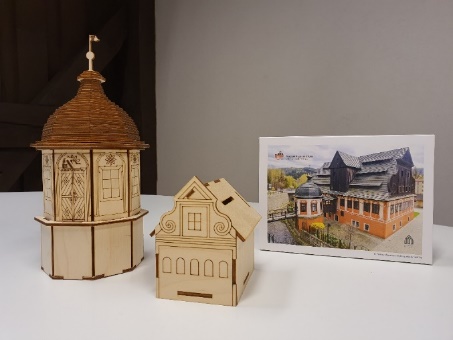 9. Zwycięzcy Konkursu zostaną powiadomieni o wygranej i warunkach odbioru Nagrody za pośrednictwem wiadomości wysłanej na Facebooku lub Instagramie. 10. Nagrodę można odebrać w Muzeum Papiernictwa lub może zostać przesłana pocztą. 11. Nagrodę należy odebrać nie później niż do dnia 30 czerwca 2020 r. Po tym terminie nagroda przepada. 12. Organizator Konkursu zastrzega sobie prawo do nieprzyznania nagród w sytuacji, gdy poziom merytoryczny zgłoszonych prac w opinii Jury będzie niedostateczny lub jeżeli zostaną z innych powodów odrzucone przez Jury.13. Organizator ma prawo podać dane Zwycięzcy na muzealnej stronie internetowej oraz portalach społecznościowych Muzeum.14. Organizator nie ponosi odpowiedzialności za brak możliwości przekazania nagrody z przyczyn leżących po stronie Uczestnika. W takim przypadku nagroda przepada. 15. Organizator nie ponosi odpowiedzialności za nieprawidłowe dane osobowe uniemożliwiające odszukanie Uczestnika, któremu przyznano nagrodę. 16. W przypadkach wykrycia działań niezgodnych z Regulaminem, próby wpływania na wyłonienie Zwycięzcy w sposób niedozwolony, w szczególności poprzez zakładanie fikcyjnych profili prywatnych w serwisie Facebook, dany Uczestnik może zostać wykluczony z Konkursu. 17. Uczestnik przez udział w konkursie akceptuje niniejszy regulamin i nie musi wyrażać na niegozgody w inny sposób.§  4. Postanowienia końcowe1. W kwestiach nieuregulowanych niniejszym Regulaminem stosuje się przepisy Kodeksu cywilnego i inne przepisy prawa. 2. Spory odnoszące się i wynikające z Konkursu będą rozwiązywane przez sąd powszechny właściwy miejscowo dla siedziby Organizatora. 3. Organizator zastrzega sobie prawo do zmiany zasad Konkursu w trakcie jego trwania. Informacja o zmianach będzie zamieszczona na Fanpage’u i Instagramie.4. Muzeum zastrzega sobie prawo usuwania postów i komentarzy, które w jakikolwiek sposób naruszają dobre imię Muzeum i/lub zawierają treści obraźliwe oraz niezgodne z ogólnie przyjętymi normami.5. Wszelkie pytania należy kierować na adres mailowy: biuro@muzpap.pl 6. Zgodnie z art. 13 ogólnego rozporządzenia o ochronie danych osobowych z dnia 27 kwietnia 2016 r. (Dz. Urz. UE L 119 z 04.05.2016) informujemy, iż: 1) administratorem Pani / Pana danych osobowych jest Muzeum Papiernictwa w Dusznikach-Zdroju, ul. Kłodzka 42 (kod pocztowy: 57-340), tel.: 748 627 400; 2) kontakt z Inspektorem Ochrony Danych w Muzeum Papiernictwa  możliwy jest pod adresem e-mail iod@muzpap.pl ; 3) Pani / Pana dane osobowe przetwarzane będą w celu realizacji konkursu w ramach działalności statutowej Organizatora poprzez promocję kultury polskiej oraz edukację kulturalną na podstawie art. 6 ust. 1 lit. f RODO oraz w celu przekazania nagród laureatom na podstawie art. 6 ust. 1 lit. c RODO; 4) odbiorcami Pani / Pana danych osobowych będą wyłącznie podmioty świadczące usługę obsługi systemów i oprogramowania informatycznego administratora, podmioty, które będą świadczyły usługi na zlecenie Muzeum Papiernictwa, Portal Facebook i Instagram; 5) Pani / Pana dane osobowe przetwarzane będą: - w przypadku uczestników przez czas realizacji Konkursu przez Muzeum Papiernictwa oraz przez czas publikacji prac konkursowych w sposób określony w Regulaminie, - w przypadku laureatów również po zakończeniu realizacji Konkursu w celu przekazania nagród, publikacji prac konkursowych w sposób określony w Regulaminie oraz obowiązkowej archiwizacji dokumentacji przez czas określony w odrębnych przepisach, 6) przysługuje Pani / Panu prawo dostępu do swoich danych osobowych, sprostowania, usunięcia, ograniczenia przetwarzania, prawo do wniesienia sprzeciwu oraz prawo do przenoszenia danych – w przypadkach określonych w przepisach RODO; 7) w sprawach spornych przysługuje Pani / Panu prawo wniesienia skargi do organu nadzorczego, tj. Prezesa Urzędu Ochrony Danych Osobowych, 8) podanie danych osobowych jest dobrowolne, jednakże niepodanie danych może skutkować niemożliwością otrzymywania nagród w Konkursie oraz w przypadku laureatów niemożliwością wysłania nagród przez Muzeum Papiernictwa.Załącznik nr 1 ZGODA NA UCZESTNICTWO DZIECKA / PODOPIECZNEGO w konkursie fotograficznym „Nocne ujęcia papierni” zorganizowanym przez Muzeum Papiernictwa w Dusznikach-Zdroju.Ja niżej podpisana / podpisany wyrażam zgodę na udział mojego dziecka / podopiecznego ………………………….. …………………… (proszę podać imię i nazwisko) w konkursie fotograficznym „Nocne ujęcia papierni” zorganizowanym przez Muzeum Papiernictwa w Dusznikach-Zdroju.……………………………………… (czytelny podpis)